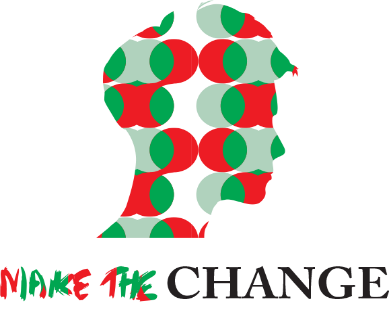 PLEASE NOTE – Referral to the programme does not guarantee that a place on the programme will be offered. If case is going through or will be going through the Family Courts/CAFCASS, we will assess the referral and advise if we are able to proceed due to a guideline change. All family court documents i.e., finding of facts, court orders etc must be submitted with the referral form as these submissions will not be looked at until the required documentation has been received.Notes for referrersMen should have acknowledged at least some level of abusive behaviour, some acceptance of responsibility for their actions and should show genuine motivation to change.Where criminal proceedings or a police investigation are ongoing at the time of referral, the offer of an assessment of suitability for a place on the programme cannot be made until the outcome is known.To inform our assessment, we need to seek information from professionals that clients and their partners may have contact with.Assessment in person – where clients are called for assessment, please ensure they are aware that they should attend alone and under no circumstances are they to be accompanied by the victim.Online assessment - clients must be alone and in a safe space with earphones/headphones ideally and partners, survivors, family members and children must not be in the same room as the participant.Assessment – Following assessment, a decision of acceptance onto the course will not be made immediately but should be decided within 7 days (or longer should further information be required.)  During the assessment process, applicants will be given a contract to sign confirming that they will attend all sessions (there is limited opportunity for up to two catch up sessions in EXCEPTIONAL circumstances.) Participants should attend on time and be prepared to participate fully in sessions. The programme runs between 16 and 22 weeks, depending on the assessment.Partners and victims will be contacted within 5 days of a referral having been received, and if accepted, feedback will be sought at three points during the programme. Support / signposting will be offered to partners and victims where appropriate. It is important that where possible, we gather details of ALL previous partners as well as any current partner.The programme is unsuitable for men who have displayed stalking tendencies. Finally, please complete the following form as thoroughly as possible. The most common reason for a delay in assessment is incomplete or poorly completed referral forms. If you are in any doubt, call 01254 260465 and ask to speak to a member of the Perpetrator Team. Thank you.Please complete form and return to info@thewishcentre.orgREFERRAL FORM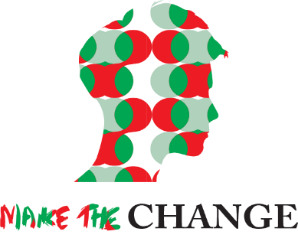 Date of submission - Referrer detailsPerson being referred.Current Partner / Victim detailsPrevious partners / victims (please use additional sheets where necessary)Offending HistorySocial Services involvementOther MattersImportant Contact DetailsRisk AssessmentIt is essential that this risk assessment is completed.The WISH Centre,Unit 21, Business Development Centre, Eanam Old Rd, Blackburn BB1 5BLEmail - info@thewishcentre.orgSurname: (including any aliases)First name & middle names:Date of birth:Current address:(We cannot accept a referral without a postal address)Ethnicity:Sexuality:Requires Interpreter Home Tel no:Mobile:Email: (essential - for final reports)Housing Status Who else lives at this address? Please be specific.Tenant ☐Owner Occupier ☐Short Term Accommodation ☐Living With Parents/Family ☐No Fixed Abode ☐Supported Housing ☐Shelter ☐Other ☐Employment StatusOccupationUnemployed ☐Long Term Sick ☐Volunteer ☐Working FT ☐ Working PT ☐ Education ☐Self-Employed ☐ Open to Family Court/CAFCASS(If yes, please see note on the first page in red)YES ☐NO ☐Additional Factors. Is the male affected by any of the following.Alcohol Use ☐Drug Use ☐ Please specify type - __________________________________Mental Health ☐Suicide ☐Self-Harm ☐Financial ☐Other ☐ Please specify - Any other agencies involved? CSC ☐CAFCASS ☐Probation ☐Mental Health ☐Drug & Alcohol ☐Other ☐ Please specify.Is the male affected by any of the followingDisabilitiesLiteracy issuesLanguage barriersLearning difficultiesPhysical ☐Visual ☐Hearing ☐Mobility ☐Learning Dexterity (i.e. Handwriting) ☐Deaf-Blind Cognitive (i.e. Memory) ☐Speech and Language ☐Other ☐ Please Specify Religion?Christian ☐Muslim ☐Jewish ☐Hindu ☐Buddhist ☐Sikh ☐No Religion ☐Other ☐What is the reason for referral? Details of most recent incident of abuse including –Who is / are the victim(s)?Cautioned/Charged with an offence? If so, what?Police bail/remanded in custody? If so, what are the conditions and the dates.Other outcomesName:Name:Date of Birth:Date of Birth:Contact Number:Contact Number:Address:Address:Is victim currently being supported by a Domestic Abuse Service? If yes, please give details-Is victim currently being supported by a Domestic Abuse Service? If yes, please give details-Is victim currently being supported by a Domestic Abuse Service? If yes, please give details-Is victim currently being supported by a Domestic Abuse Service? If yes, please give details-Is victim currently being supported by a Domestic Abuse Service? If yes, please give details-Is victim currently being supported by a Domestic Abuse Service? If yes, please give details-Is victim currently being supported by a Domestic Abuse Service? If yes, please give details-Is victim currently pregnant? If yes, what is there EDD?Is victim currently pregnant? If yes, what is there EDD?Is victim currently pregnant? If yes, what is there EDD?Is victim currently pregnant? If yes, what is there EDD?Is victim currently pregnant? If yes, what is there EDD?Is victim currently pregnant? If yes, what is there EDD?Is victim currently pregnant? If yes, what is there EDD?Has victim and client been heard at MARAC?If yes, where and when?Has victim and client been heard at MARAC?If yes, where and when?Has victim and client been heard at MARAC?If yes, where and when?Has victim and client been heard at MARAC?If yes, where and when?Has victim and client been heard at MARAC?If yes, where and when?Has victim and client been heard at MARAC?If yes, where and when?Has victim and client been heard at MARAC?If yes, where and when?Children’s DetailsChildren’s DetailsChildren’s DetailsChildren’s DetailsChildren’s DetailsChildren’s DetailsChildren’s DetailsNameAgeAgeD.O.B.AddressOwn/StepResides with victim?Current child contact arrangements –Current child contact arrangements –Current child contact arrangements –Current child contact arrangements –Current child contact arrangements –Current child contact arrangements –Current child contact arrangements –Continuum of need & response/level of risk?Continuum of need & response/level of risk?Continuum of need & response/level of risk?Continuum of need & response/level of risk?Continuum of need & response/level of risk?Continuum of need & response/level of risk?Continuum of need & response/level of risk?Any protection orders in place? If yes, please give details and dates -Any protection orders in place? If yes, please give details and dates -Any protection orders in place? If yes, please give details and dates -Any protection orders in place? If yes, please give details and dates -Any protection orders in place? If yes, please give details and dates -Any protection orders in place? If yes, please give details and dates -Any protection orders in place? If yes, please give details and dates -Name:Name:Date of Birth:Date of Birth:Contact Number:Contact Number:Address:Address:Is victim currently being supported by a Domestic Abuse Service?If yes, please give details -Is victim currently being supported by a Domestic Abuse Service?If yes, please give details -Is victim currently being supported by a Domestic Abuse Service?If yes, please give details -Is victim currently being supported by a Domestic Abuse Service?If yes, please give details -Is victim currently being supported by a Domestic Abuse Service?If yes, please give details -Is victim currently being supported by a Domestic Abuse Service?If yes, please give details -Is victim currently being supported by a Domestic Abuse Service?If yes, please give details -Is victim currently pregnant? If yes, what is there EDD?Is victim currently pregnant? If yes, what is there EDD?Is victim currently pregnant? If yes, what is there EDD?Is victim currently pregnant? If yes, what is there EDD?Is victim currently pregnant? If yes, what is there EDD?Is victim currently pregnant? If yes, what is there EDD?Is victim currently pregnant? If yes, what is there EDD?Has victim and client been heard at MARAC?If yes, where and when?Has victim and client been heard at MARAC?If yes, where and when?Has victim and client been heard at MARAC?If yes, where and when?Has victim and client been heard at MARAC?If yes, where and when?Has victim and client been heard at MARAC?If yes, where and when?Has victim and client been heard at MARAC?If yes, where and when?Has victim and client been heard at MARAC?If yes, where and when?Children’s DetailsChildren’s DetailsChildren’s DetailsChildren’s DetailsChildren’s DetailsChildren’s DetailsChildren’s DetailsNameAgeAgeD.O.B.AddressOwn/StepResides with victimCurrent child contact arrangements –Current child contact arrangements –Current child contact arrangements –Current child contact arrangements –Current child contact arrangements –Current child contact arrangements –Current child contact arrangements –Continuum of need & response/level of risk?Continuum of need & response/level of risk?Continuum of need & response/level of risk?Continuum of need & response/level of risk?Continuum of need & response/level of risk?Continuum of need & response/level of risk?Continuum of need & response/level of risk?Any protection orders in place? If yes, please give details and dates –Any protection orders in place? If yes, please give details and dates –Any protection orders in place? If yes, please give details and dates –Any protection orders in place? If yes, please give details and dates –Any protection orders in place? If yes, please give details and dates –Any protection orders in place? If yes, please give details and dates –Any protection orders in place? If yes, please give details and dates –Impending/Ongoing court proceedings? DatesCourtWhat offence(s)?Details of criminal record including spent convictions or history of recorded incidents related to domestic abuse.violence against the person offences Does the client have any convictions for or history of Stalking and/or Harassment?If yes, please give detailsPlease give details per victim if any current involvement?Worker nameContact detailsAny court order(s) in place? If yes, please give full details per victim.Any other agencies involved? If yes, please give full details and contact numbers.What is the applicant’s motivation to change?Please use this section to explain why perpetrator wishes to address his offending behaviour. Other details – please provide name and contact telephone number/email Other details – please provide name and contact telephone number/email GP name & surgery Social Worker name Probation Officer name CAFCASS Officer name Health Visitor name Mental Health Worker name Other Services?YesYesNo1aDoes perpetrator have a criminal record for violence or drugs? Does perpetrator have a criminal record for violence or drugs? Does perpetrator have a criminal record for violence or drugs? Does perpetrator have a criminal record for violence or drugs? Does perpetrator have a criminal record for violence or drugs? Does perpetrator have a criminal record for violence or drugs? Does perpetrator have a criminal record for violence or drugs? 1bIf yes, was it domestic abuse related?If yes, was it domestic abuse related?If yes, was it domestic abuse related?If yes, was it domestic abuse related?If yes, was it domestic abuse related?If yes, was it domestic abuse related?If yes, was it domestic abuse related?2aDid latest incident result in physical injury to ex/partner?Did latest incident result in physical injury to ex/partner?Did latest incident result in physical injury to ex/partner?Did latest incident result in physical injury to ex/partner?Did latest incident result in physical injury to ex/partner?Did latest incident result in physical injury to ex/partner?Did latest incident result in physical injury to ex/partner?2bIf yes, did this require medical attention?If yes, did this require medical attention?If yes, did this require medical attention?If yes, did this require medical attention?If yes, did this require medical attention?If yes, did this require medical attention?If yes, did this require medical attention?3Have any incidents involved the use of weapons?Have any incidents involved the use of weapons?Have any incidents involved the use of weapons?Have any incidents involved the use of weapons?Have any incidents involved the use of weapons?Have any incidents involved the use of weapons?Have any incidents involved the use of weapons?4Does the perpetrator have access to weapons?Does the perpetrator have access to weapons?Does the perpetrator have access to weapons?Does the perpetrator have access to weapons?Does the perpetrator have access to weapons?Does the perpetrator have access to weapons?Does the perpetrator have access to weapons?5Does the perpetrator have mental health problems?Does the perpetrator have mental health problems?Does the perpetrator have mental health problems?Does the perpetrator have mental health problems?Does the perpetrator have mental health problems?Does the perpetrator have mental health problems?Does the perpetrator have mental health problems?6Has the perpetrator recently experienced financial problems?Has the perpetrator recently experienced financial problems?Has the perpetrator recently experienced financial problems?Has the perpetrator recently experienced financial problems?Has the perpetrator recently experienced financial problems?Has the perpetrator recently experienced financial problems?Has the perpetrator recently experienced financial problems?7Does the perpetrator use alcohol on a regular basis?Does the perpetrator use alcohol on a regular basis?Does the perpetrator use alcohol on a regular basis?Does the perpetrator use alcohol on a regular basis?Does the perpetrator use alcohol on a regular basis?Does the perpetrator use alcohol on a regular basis?Does the perpetrator use alcohol on a regular basis?8Does the perpetrator use drugs on a regular basis?Does the perpetrator use drugs on a regular basis?Does the perpetrator use drugs on a regular basis?Does the perpetrator use drugs on a regular basis?Does the perpetrator use drugs on a regular basis?Does the perpetrator use drugs on a regular basis?Does the perpetrator use drugs on a regular basis?9Are the couple recently separated or planning to separate?Are the couple recently separated or planning to separate?Are the couple recently separated or planning to separate?Are the couple recently separated or planning to separate?Are the couple recently separated or planning to separate?Are the couple recently separated or planning to separate?Are the couple recently separated or planning to separate?10Is ex/current partner pregnant or recently had a baby?Is ex/current partner pregnant or recently had a baby?Is ex/current partner pregnant or recently had a baby?Is ex/current partner pregnant or recently had a baby?Is ex/current partner pregnant or recently had a baby?Is ex/current partner pregnant or recently had a baby?Is ex/current partner pregnant or recently had a baby?11Is there any conflict over child contact arrangements?Is there any conflict over child contact arrangements?Is there any conflict over child contact arrangements?Is there any conflict over child contact arrangements?Is there any conflict over child contact arrangements?Is there any conflict over child contact arrangements?Is there any conflict over child contact arrangements?12Does perpetrator behave in a controlling way, show jealousy, minimise, or deny the abuse or blame ex/current partner?Does perpetrator behave in a controlling way, show jealousy, minimise, or deny the abuse or blame ex/current partner?Does perpetrator behave in a controlling way, show jealousy, minimise, or deny the abuse or blame ex/current partner?Does perpetrator behave in a controlling way, show jealousy, minimise, or deny the abuse or blame ex/current partner?Does perpetrator behave in a controlling way, show jealousy, minimise, or deny the abuse or blame ex/current partner?Does perpetrator behave in a controlling way, show jealousy, minimise, or deny the abuse or blame ex/current partner?Does perpetrator behave in a controlling way, show jealousy, minimise, or deny the abuse or blame ex/current partner?13aHas perpetrator ever made threats to kill their ex/partner?Has perpetrator ever made threats to kill their ex/partner?Has perpetrator ever made threats to kill their ex/partner?Has perpetrator ever made threats to kill their ex/partner?Has perpetrator ever made threats to kill their ex/partner?Has perpetrator ever made threats to kill their ex/partner?Has perpetrator ever made threats to kill their ex/partner?13bHas perpetrator ever made threats to kill the children? (Own or ex/partners)Has perpetrator ever made threats to kill the children? (Own or ex/partners)Has perpetrator ever made threats to kill the children? (Own or ex/partners)Has perpetrator ever made threats to kill the children? (Own or ex/partners)Has perpetrator ever made threats to kill the children? (Own or ex/partners)Has perpetrator ever made threats to kill the children? (Own or ex/partners)Has perpetrator ever made threats to kill the children? (Own or ex/partners)13cHas perpetrator ever made threats to kill a former partner?Has perpetrator ever made threats to kill a former partner?Has perpetrator ever made threats to kill a former partner?Has perpetrator ever made threats to kill a former partner?Has perpetrator ever made threats to kill a former partner?Has perpetrator ever made threats to kill a former partner?Has perpetrator ever made threats to kill a former partner?13dHas perpetrator ever made threats to kill anyone else?Has perpetrator ever made threats to kill anyone else?Has perpetrator ever made threats to kill anyone else?Has perpetrator ever made threats to kill anyone else?Has perpetrator ever made threats to kill anyone else?Has perpetrator ever made threats to kill anyone else?Has perpetrator ever made threats to kill anyone else?14Has perpetrator ever threatened or attempted suicide?Has perpetrator ever threatened or attempted suicide?Has perpetrator ever threatened or attempted suicide?Has perpetrator ever threatened or attempted suicide?Has perpetrator ever threatened or attempted suicide?Has perpetrator ever threatened or attempted suicide?Has perpetrator ever threatened or attempted suicide?15Has perpetrator ever tried to strangle, choke or smother ex/current partner?Has perpetrator ever tried to strangle, choke or smother ex/current partner?Has perpetrator ever tried to strangle, choke or smother ex/current partner?Has perpetrator ever tried to strangle, choke or smother ex/current partner?Has perpetrator ever tried to strangle, choke or smother ex/current partner?Has perpetrator ever tried to strangle, choke or smother ex/current partner?Has perpetrator ever tried to strangle, choke or smother ex/current partner?16Does perpetrator do or say things of a sexual nature that physically or emotionally hurt ex/current partner?Does perpetrator do or say things of a sexual nature that physically or emotionally hurt ex/current partner?Does perpetrator do or say things of a sexual nature that physically or emotionally hurt ex/current partner?Does perpetrator do or say things of a sexual nature that physically or emotionally hurt ex/current partner?Does perpetrator do or say things of a sexual nature that physically or emotionally hurt ex/current partner?Does perpetrator do or say things of a sexual nature that physically or emotionally hurt ex/current partner?Does perpetrator do or say things of a sexual nature that physically or emotionally hurt ex/current partner?17Is the abuse getting worse or happening more often?Is the abuse getting worse or happening more often?Is the abuse getting worse or happening more often?Is the abuse getting worse or happening more often?Is the abuse getting worse or happening more often?Is the abuse getting worse or happening more often?Is the abuse getting worse or happening more often?18Does perpetrator isolate ex/current partner from friends and family?Does perpetrator isolate ex/current partner from friends and family?Does perpetrator isolate ex/current partner from friends and family?Does perpetrator isolate ex/current partner from friends and family?Does perpetrator isolate ex/current partner from friends and family?Does perpetrator isolate ex/current partner from friends and family?Does perpetrator isolate ex/current partner from friends and family?19Does perpetrator stalk ex/current partner?Does perpetrator stalk ex/current partner?Does perpetrator stalk ex/current partner?Does perpetrator stalk ex/current partner?Does perpetrator stalk ex/current partner?Does perpetrator stalk ex/current partner?Does perpetrator stalk ex/current partner?20aIn the perpetrator's view, is the victim frightened of the perpetrator?In the perpetrator's view, is the victim frightened of the perpetrator?In the perpetrator's view, is the victim frightened of the perpetrator?In the perpetrator's view, is the victim frightened of the perpetrator?In the perpetrator's view, is the victim frightened of the perpetrator?In the perpetrator's view, is the victim frightened of the perpetrator?In the perpetrator's view, is the victim frightened of the perpetrator?20bIn the perpetrators' view, is the victim frightened of further injury or violence?In the perpetrators' view, is the victim frightened of further injury or violence?In the perpetrators' view, is the victim frightened of further injury or violence?In the perpetrators' view, is the victim frightened of further injury or violence?In the perpetrators' view, is the victim frightened of further injury or violence?In the perpetrators' view, is the victim frightened of further injury or violence?In the perpetrators' view, is the victim frightened of further injury or violence?20cIn the perpetrators view, is the victim frightened of being killed by the perpetrator?In the perpetrators view, is the victim frightened of being killed by the perpetrator?In the perpetrators view, is the victim frightened of being killed by the perpetrator?In the perpetrators view, is the victim frightened of being killed by the perpetrator?In the perpetrators view, is the victim frightened of being killed by the perpetrator?In the perpetrators view, is the victim frightened of being killed by the perpetrator?In the perpetrators view, is the victim frightened of being killed by the perpetrator?20dIn the perpetrators view, is the victim frightened that the perpetrator would harm thechildren?In the perpetrators view, is the victim frightened that the perpetrator would harm thechildren?In the perpetrators view, is the victim frightened that the perpetrator would harm thechildren?In the perpetrators view, is the victim frightened that the perpetrator would harm thechildren?In the perpetrators view, is the victim frightened that the perpetrator would harm thechildren?In the perpetrators view, is the victim frightened that the perpetrator would harm thechildren?In the perpetrators view, is the victim frightened that the perpetrator would harm thechildren?21Has victim ever attempted suicide/self-harm?Has victim ever attempted suicide/self-harm?Has victim ever attempted suicide/self-harm?Has victim ever attempted suicide/self-harm?Has victim ever attempted suicide/self-harm?Has victim ever attempted suicide/self-harm?Has victim ever attempted suicide/self-harm?22Other perceived risk factors?E.g., harm to animals/pets, Give detailsOther perceived risk factors?E.g., harm to animals/pets, Give detailsOther perceived risk factors?E.g., harm to animals/pets, Give detailsOther perceived risk factors?E.g., harm to animals/pets, Give detailsOther perceived risk factors?E.g., harm to animals/pets, Give detailsOther perceived risk factors?E.g., harm to animals/pets, Give detailsOther perceived risk factors?E.g., harm to animals/pets, Give details23Witnessed Domestic Violence as A Child?Witnessed Domestic Violence as A Child?Witnessed Domestic Violence as A Child?Witnessed Domestic Violence as A Child?Witnessed Domestic Violence as A Child?Witnessed Domestic Violence as A Child?Witnessed Domestic Violence as A Child?TOTAL 'YES'TOTAL 'YES'TOTAL 'YES'TOTAL 'YES'TOTAL 'YES'TOTAL 'YES'TOTAL 'YES'TOTAL 'YES'7+ Very High7+ Very High5 – 7 High3 – 5 Medium1 – 3 Standard1 – 3 Standard